AP Drawing Pacing Guide   2018 – 2019 Mrs. Senick – Cambridge South Dorchester High SchoolThis is a tentative schedule. The A, B, C day schedule is subject to change due to winter weather.Although we may not have school because of hazardous road conditions, you are expected to continue working on your portfolio during these times. The breakdown of the AP Portfolio assignments (Quality, Concentration, and Breadth) will stay the same each week. Due dates will be indicated with a             AP Drawing Portfolio (mail & digital) is DUE MAY 10, 2018KEY: 	              =  No school	              =  ½ Day	                 = Breadth	        = Concentration	       = Quality                    = photograph work/                    = upload images/		     for students											               write artist statement	         peer critique            = Revisions for portfolio sections            = Write Statement & Edit ImagesUseful Resources –Please continuously refer to the following tools throughout the school year to help you along                                                                                                     your portfolio journey:• Mrs. Senick’s Advanced Placement webpage. Useful links to the Advanced                                                                                               Placement College Board, examples of student portfolios, scoring rubrics for each section,                                                                                             blog for useful websites, and D.O.P. assignment lists for class.   http://senick.weebly.com and access the Studio AP page.•  AP College Board website will have everything to answer your questions	Drawing – https://apstudent.collegeboard.org/apcourse/ap-studio-art-drawing	2-D - https://apstudent.collegeboard.org/apcourse/ap-studio-art-2-d-design	3-D - https://apstudent.collegeboard.org/apcourse/ap-studio-art-3-d-design•  AP Art Studio Student Examples. Browse the Drawing, 2-D, and 3-D portfolios on this                                                                                                    page to view student examples, scores, and scoring rationale.http://studioartportfolios.collegeboard.org/category/20163456771234512345671011121314148910111256789101112131417 181920212115161718191213141516171819202124252627282822232425261920212223242526272829303126272829303112344111234578910111145678456788910111214151617181811121314151112131415151617181921222324252518192021221819202122222324252628293031252627282526272829293012367891013141516172021222324272829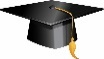 30